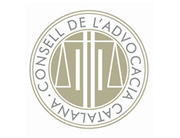 Demanda de separació o divorci de mutu acord. Petició d’un/a cònjuge amb el consentiment de l’altre/a i sense fills menors no emancipats o amb la capacitat modificada judicialment (art. 82 o 86 Codi civil espanyol respecte de la declaració de la separació o divorci; i art. 233-2.3 CCCat respecte al fet que la petició de separació o divorci es pot fer davant LAJ o notari/ària)Autora: Vanessa Fraile Ortega (advocada)A L   	J U T J A T...................., procurador/a dels tribunals i per designació apud acta de ...................., major d’edat, casat/da (o separat/da si es va separar abans), veí/ïna de ...................., amb domicili al c/ ...................., núm. ......, pis ......, i DNI núm. ...................., defensat/da pel lletrat/da ...................., col·legiat/da núm. ......... de l’ICA de .........., comparec davant aquest Jutjat.MANIFESTO: Que, mitjançant el present escrit, formulo demanda de separació (o divorci) de mutu acord, sobre la base de l’article 81 (o 86) del Codi civil espanyol, amb el consentiment de ...................., major d’edat, casat/da (o separat/da), veí/ïna de ........................, amb domicili al carrer ...................., núm. ......, pis ......, i DNI núm. .................., i d’acord amb els fets següents.F E T S1. Matrimoni.................... i .................... van contraure matrimoni a .................... el dia ............... . Aquest matrimoni va ser inscrit en el Registre Civil de ................, tom ......, pàgina ......, tal com queda acreditat mitjançant el certificat literal de matrimoni adjuntat com a document ..... .2. No hi ha fills menors no emancipats o amb la capacitat modificada judicialment (o no hi ha descendència)Fruit d’aquest matrimoni, hi ha dos fills/es: ...................., nascut/da a ................., el dia ................, naixement que va ser inscrit en el Registre Civil de ................, tom ......, pàgina ......; i ...................., nascut/da a ...................., el dia ................, naixement que va ser inscrit en el Registre Civil de ................, tom ......, pàgina ...... . Per tant, tot dos fills/es són majors d’edat, tal com es pot veure pels certificats literals de naixement que adjunto com a documents ..... i ..... .3. Règim econòmic matrimonialEl règim econòmic matrimonial és el de separació de béns, previst i regulat en l’article 232-1 i següents del Codi civil de Catalunya, i no consten capítols matrimonials atorgats posteriorment que modifiquin el règim econòmic esmentat.4. Últim domicili conjugalL’últim domicili conjugal va ser el situat a ................, carrer ................, núm. ......, tal com acredito amb el certificat d’empadronament adjuntat com a document ..... .5. Separació de fet (o separació judicial) (Aquest fet és opcional, ja que és possible que no hi hagi hagut separació de fet o judicial.)Totes dues parts van separar-se de fet fa .......... . / Totes dues parts estan separades en virtut de la Sentència de separació de data ............., dictada pel Jutjat de 1ª Instància núm. ...... de ............... en el procediment de separació de mutu acord núm. ......., sense que des de la data esmentada hagin tornat a conviure junts. Adjunto document ....., consistent en una còpia de la sentència de separació esmentada.6. Petició de separació (o divorci)Essent l’interès de totes dues parts .................... (escolliu: separar-se judicialment/dissoldre el matrimoni per causa de divorci), en data ..........., i seguint el que estableix l’article 233-2 del Codi civil de Catalunya, van subscriure la proposta de conveni regulador dels efectes de la separació (o divorci), que adjunto com a document ....., i que les parts volen i demanen que sigui aprovat judicialment com a mesura definitiva de la seva separació (o del seu divorci).Als fets anteriors són d’aplicació els fonaments de dret següents.FONAMENTS DE DRET1. Article 81 del Codi civil espanyol, quant a la separació (o article 86 del Codi civil espanyol si és divorci). 2. Articles 233-2 i 233-3 del Codi civil de Catalunya, relatius a les mesures definitives del divorci acordades en conveni regulador i l’aprovació judicial dels pactes continguts en conveni regulador.3. Article 769 LEC, sobre la competència judicial.4. Article 777 LEC (apartats 1, 2, 3, 4 i 10), quant al procediment a seguir.5. Iura novit curia.D’acord amb el que he exposat,AL JUTJAT SOL·LICITO: Que admeti aquest escrit amb els documents i còpies que l’acompanyen; que tingui per formulada en nom de ...................., amb el consentiment de ...................., aquesta demanda de separació (o divorci) de mutu acord; i que, després dels tràmits legals oportuns, dicti resolució (l’article 777.10 LEC diu que el LAJ ha de dictar decret) per la qual estimi totalment la demanda i decreti:1. La separació judicial (o dissolució per divorci) del matrimoni celebrat el dia ......... entre ................. i .................. .2. L’aprovació del conveni regulador dels efectes de la separació (o divorci) signat en data ........., presentat i signat per tots dos cònjuges.Així mateix, un cop ferma la resolució (decret de separació o divorci), sol·licito que sigui comunicada d’ofici al Registre Civil de ............., per tal que sigui anotada en la inscripció del matrimoni del meu poderdant................, ....... de/d’................. de ..............(signatura)	(signatura)Advocat/da	Procurador/aCol. .......... ICA ........Nota: l’autora ha cedit els drets d’aquest model per tal que, de forma gratuïta, una tercera persona el pugui descarregar, copiar, modificar i utilitzar sense mencionar l’autoria ni la font, tant amb caràcter professional com amb caràcter no comercial, sense limitació temporal ni territorial. No n’és permesa la traducció, atès que es tracta d’un model creat per al foment del català a l’àmbit del dret.29E5MV94